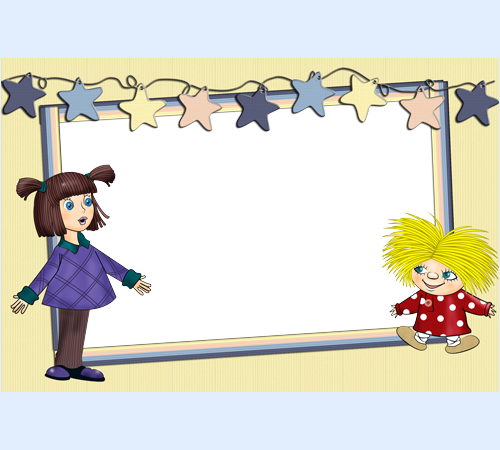 Фото-отчетПРОЕКТ «Волшебный, удивительный мир книги»«Сундучок со сказками» (по произведениям Т.И. Александровой»Группа №6 «Гномики»                                                                                           Воспитатель:                                          Горных Г.И.                                            Гаврина В.И.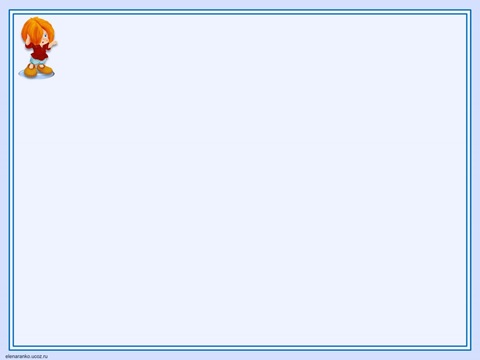  Наши одарки          для Домовенка Кузьки            к дню рождения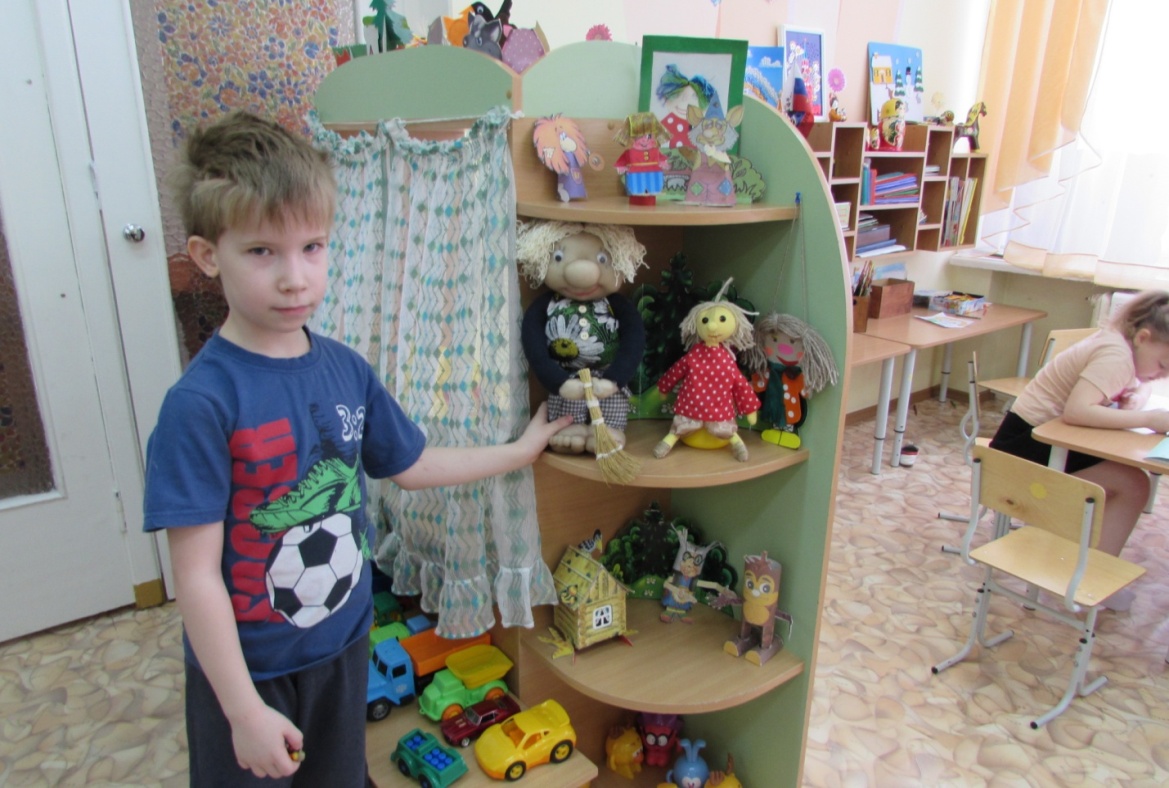 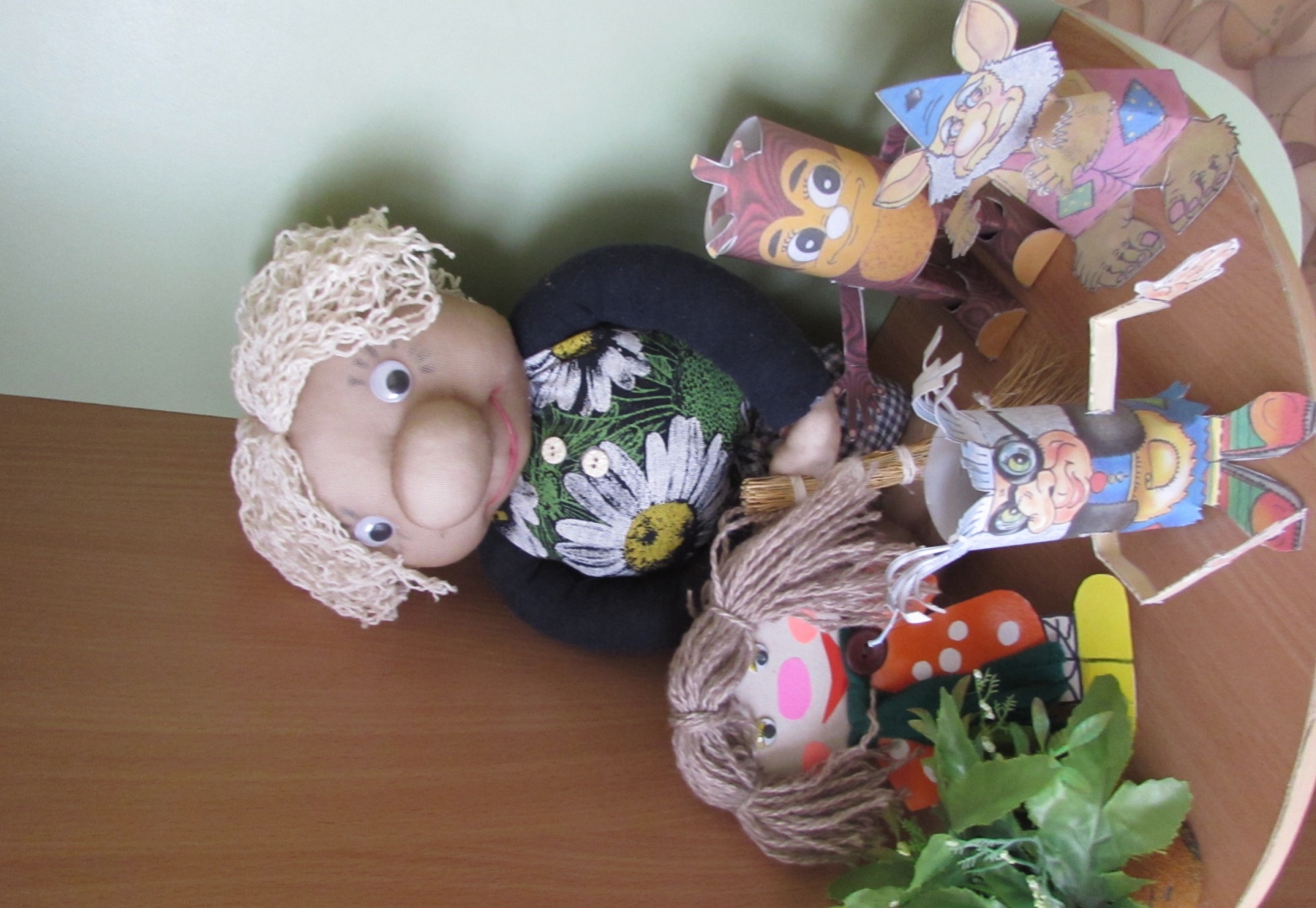 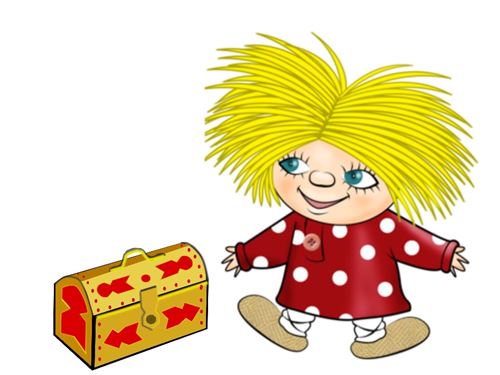 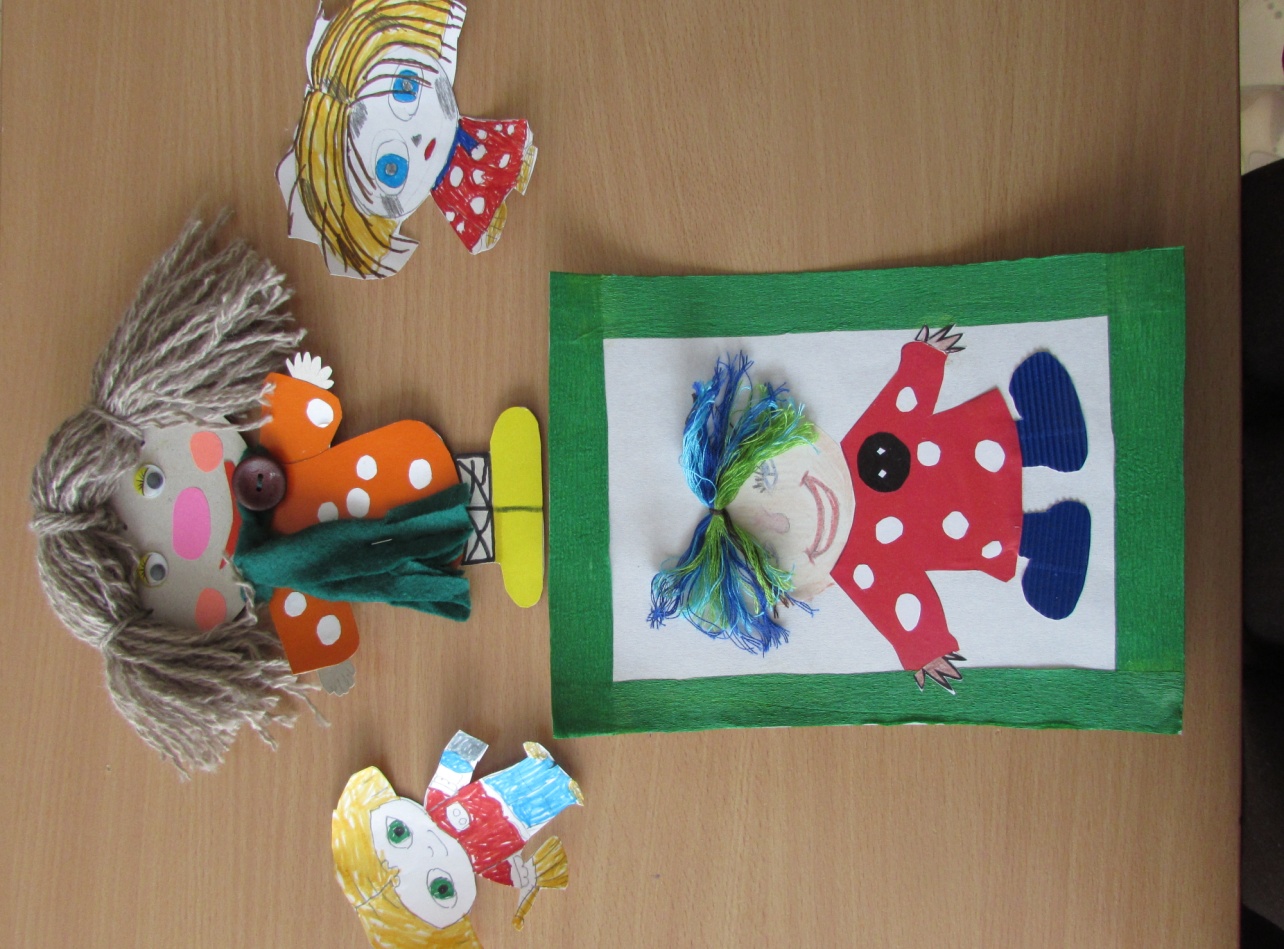 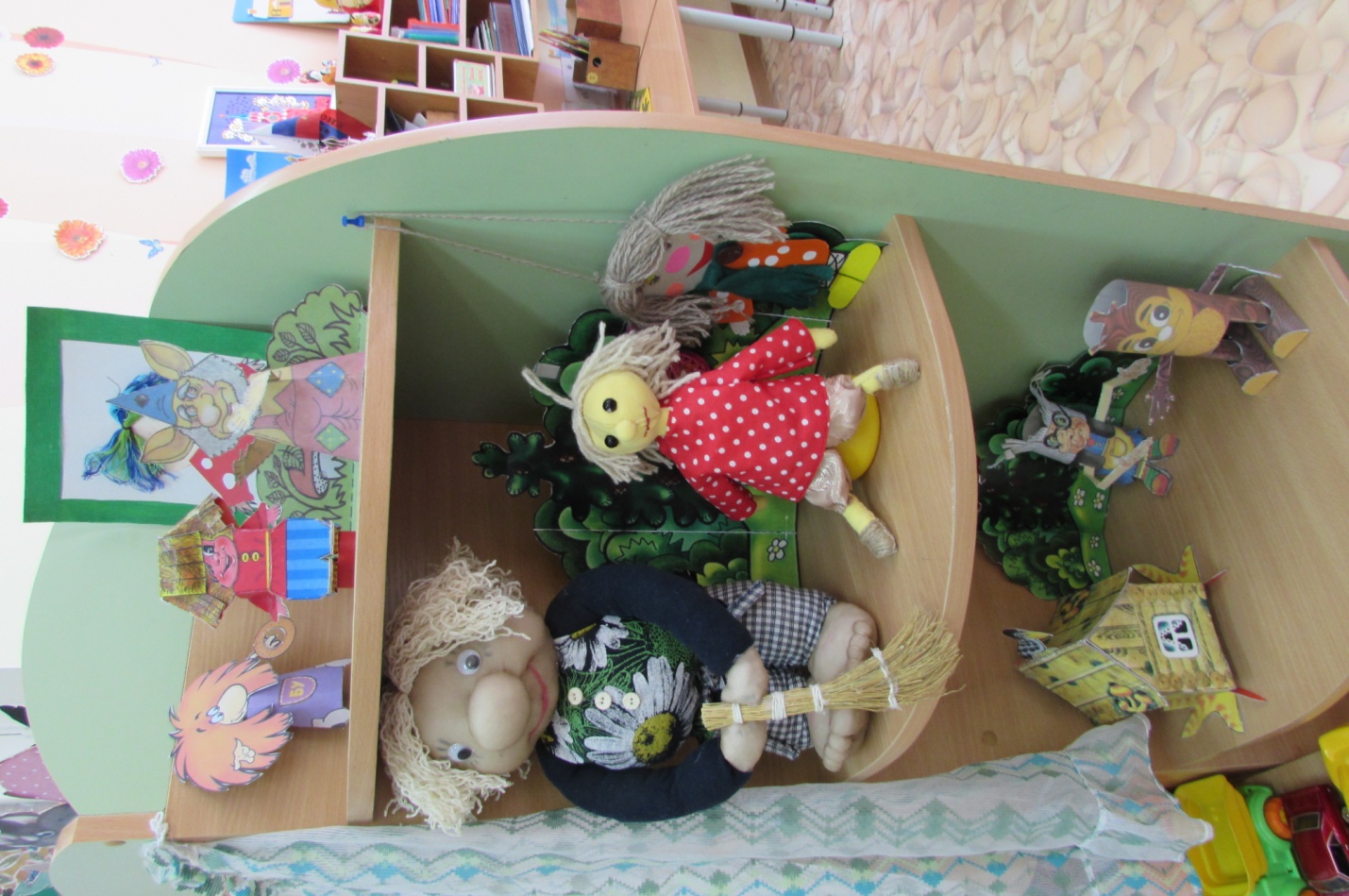 Игровая программа с домовенком Кузей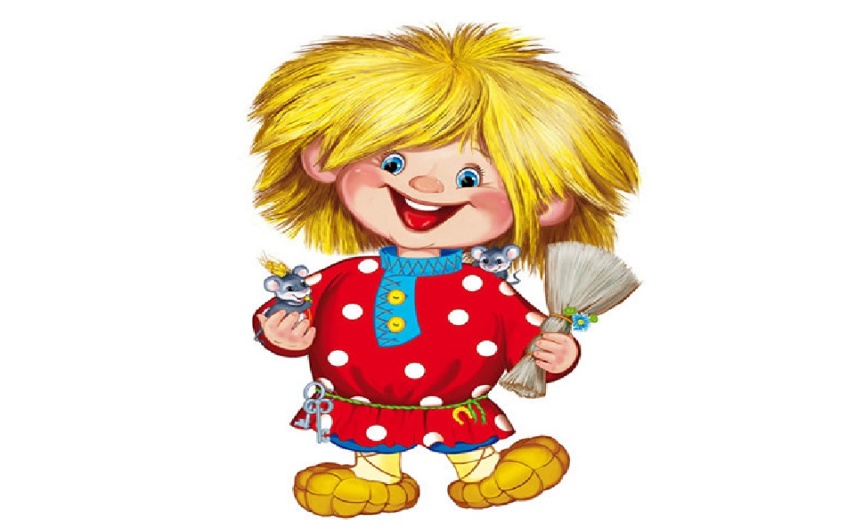 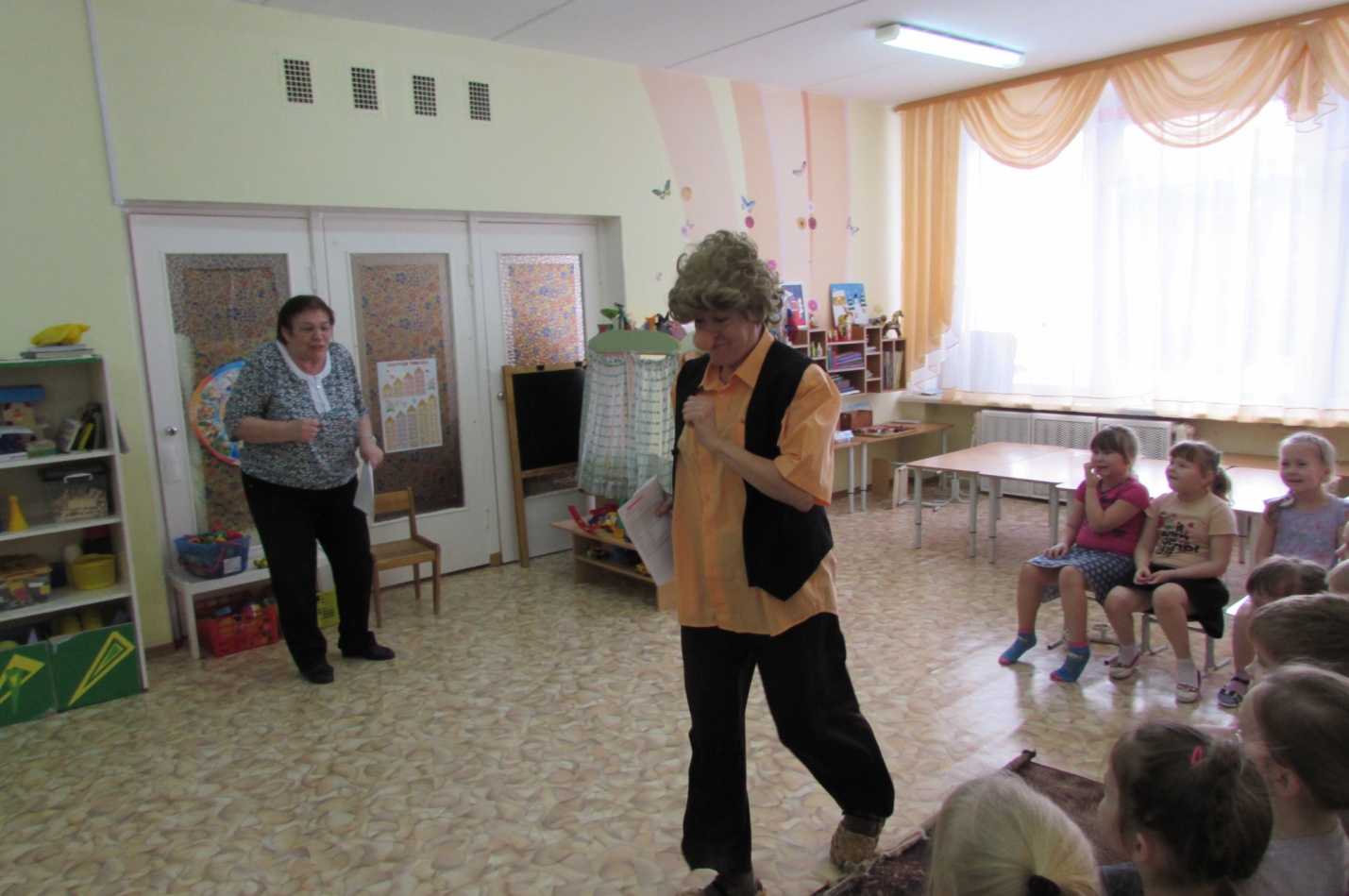 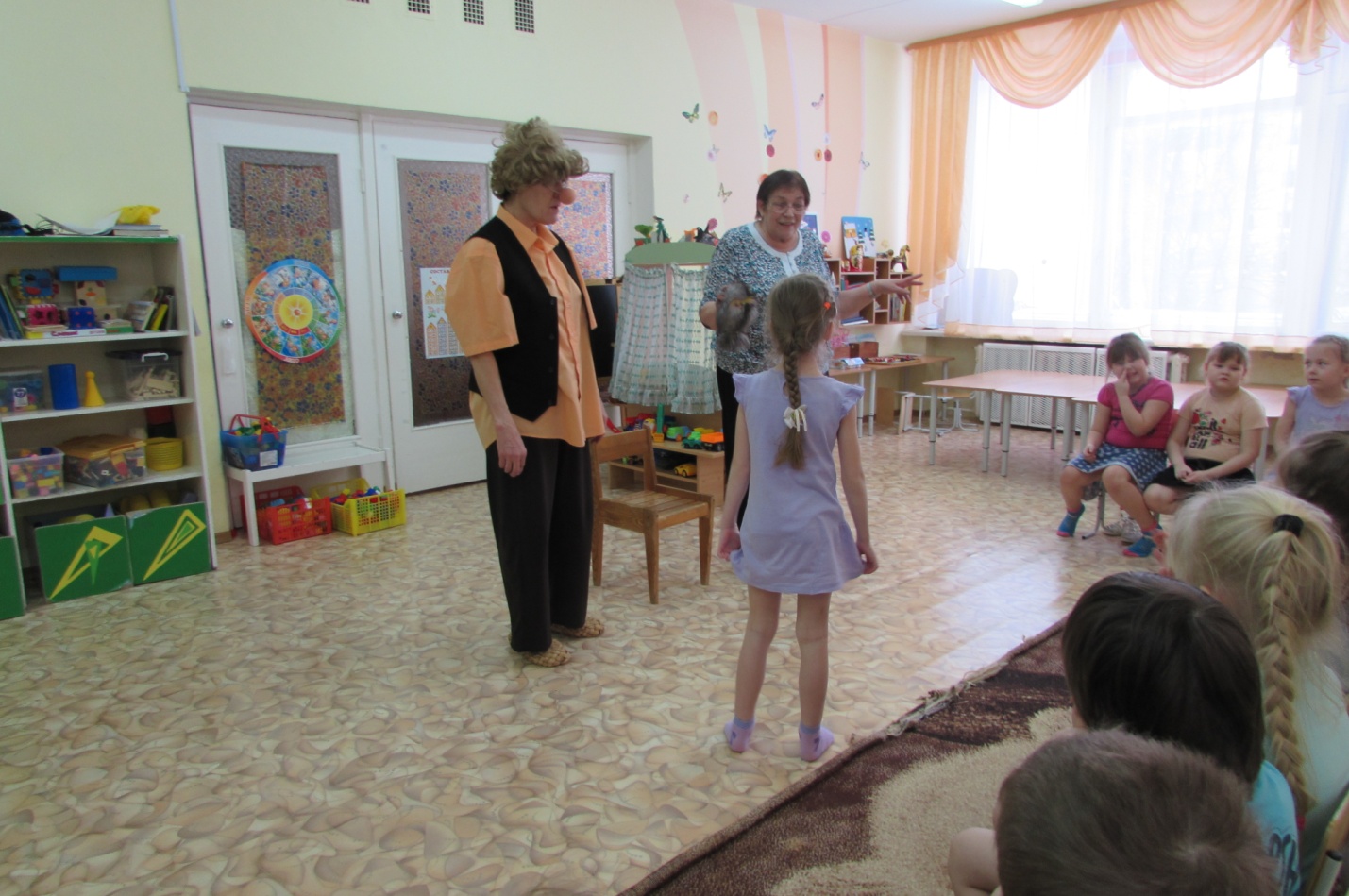 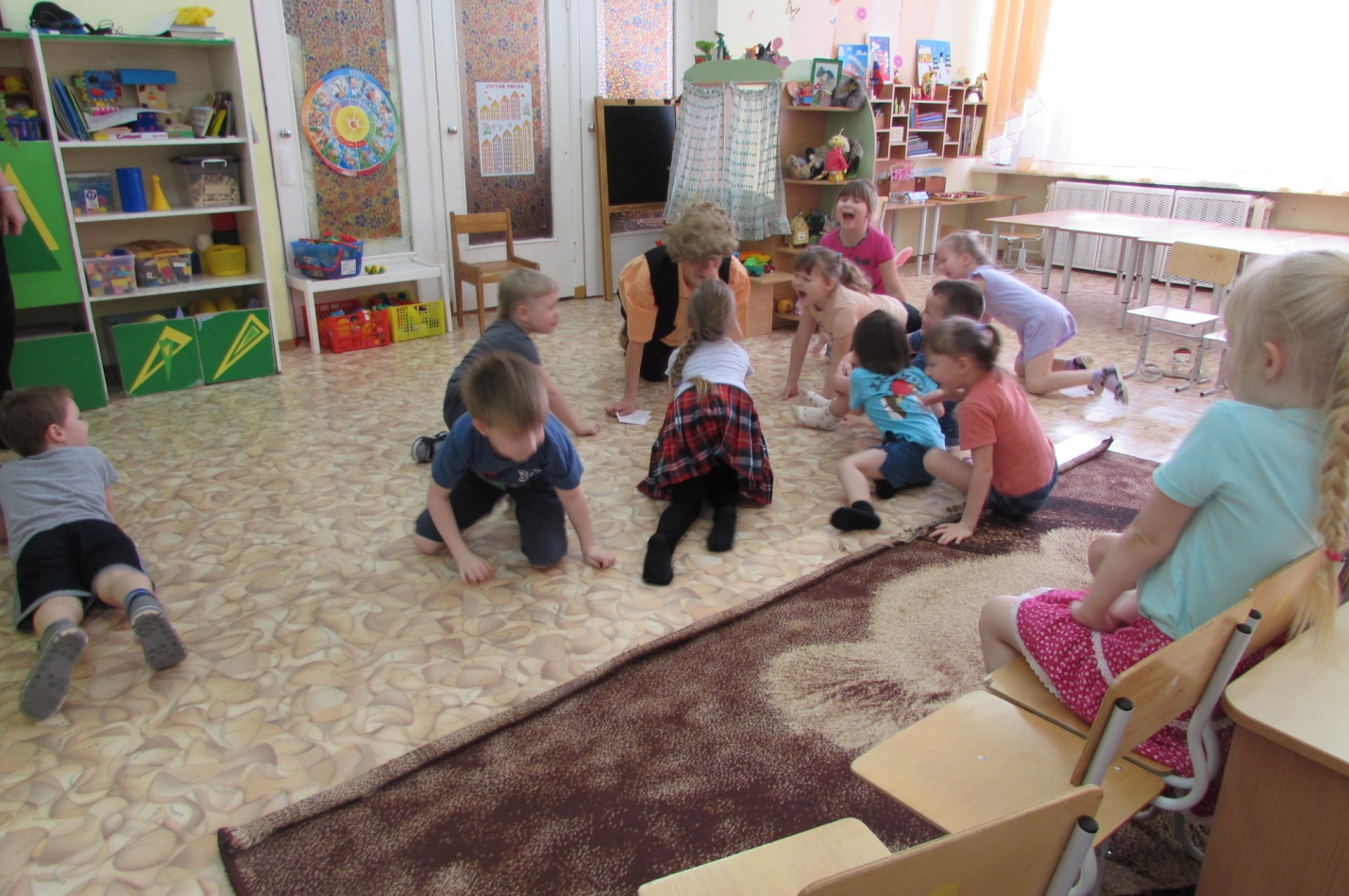 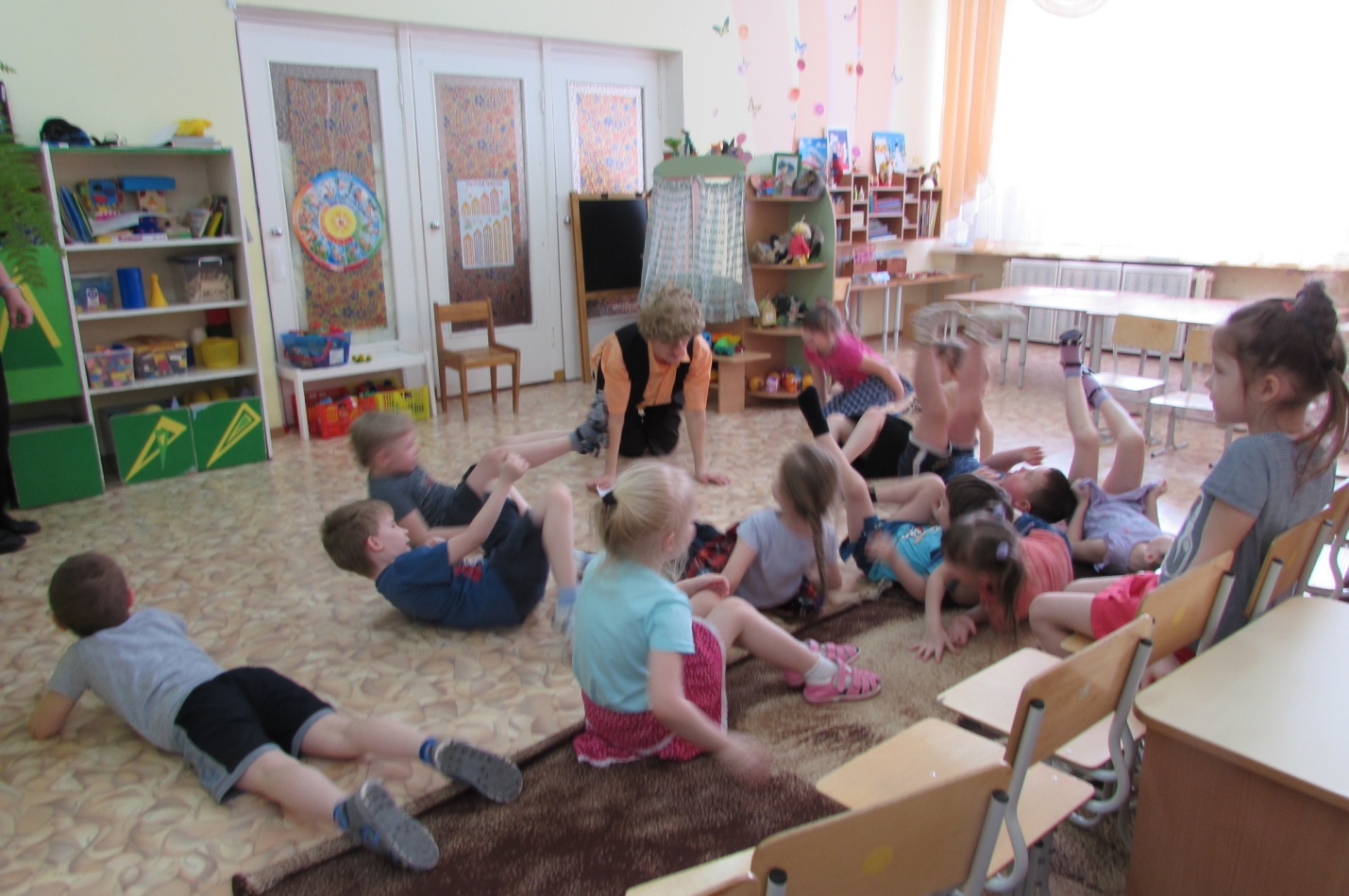 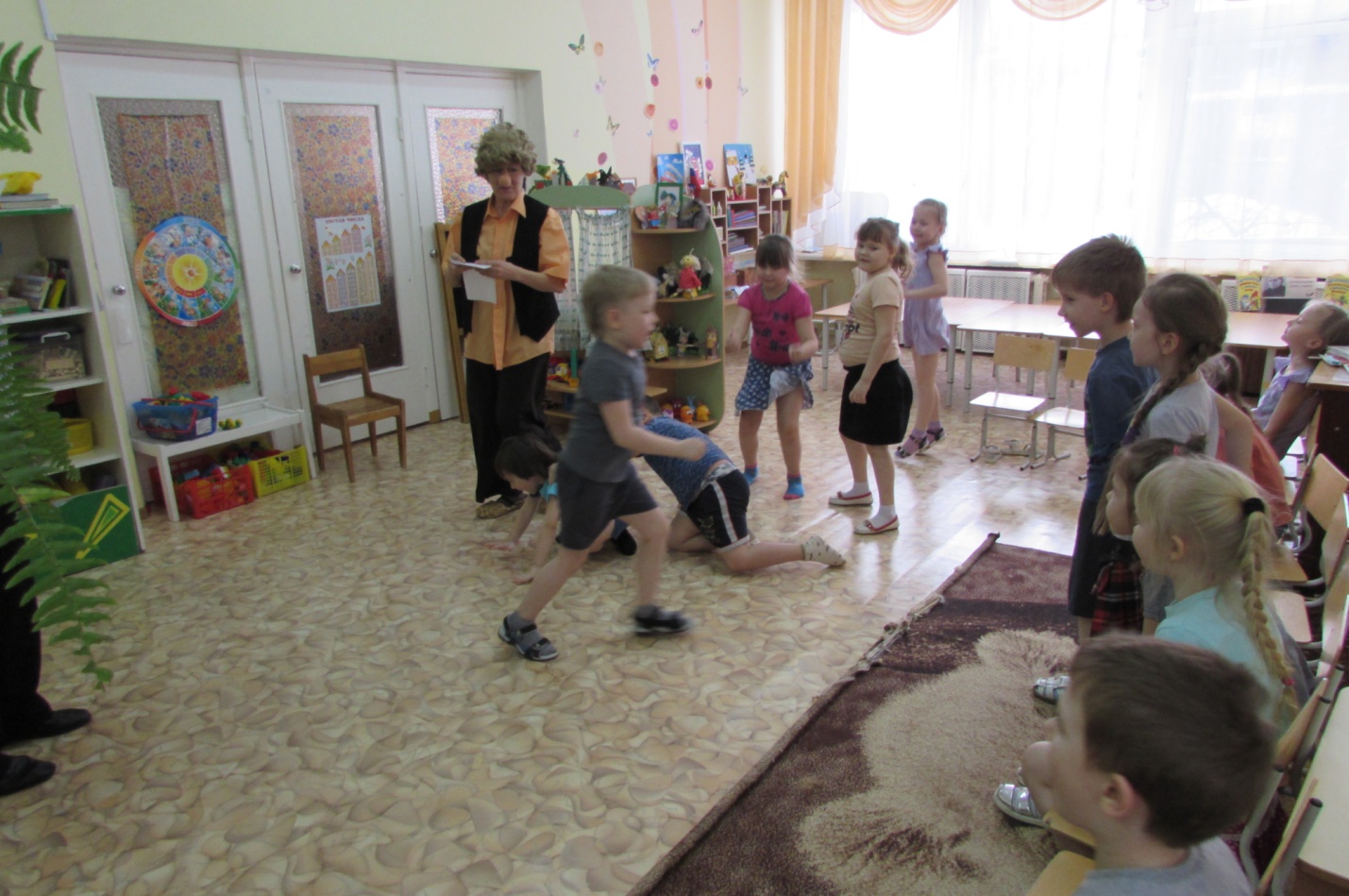 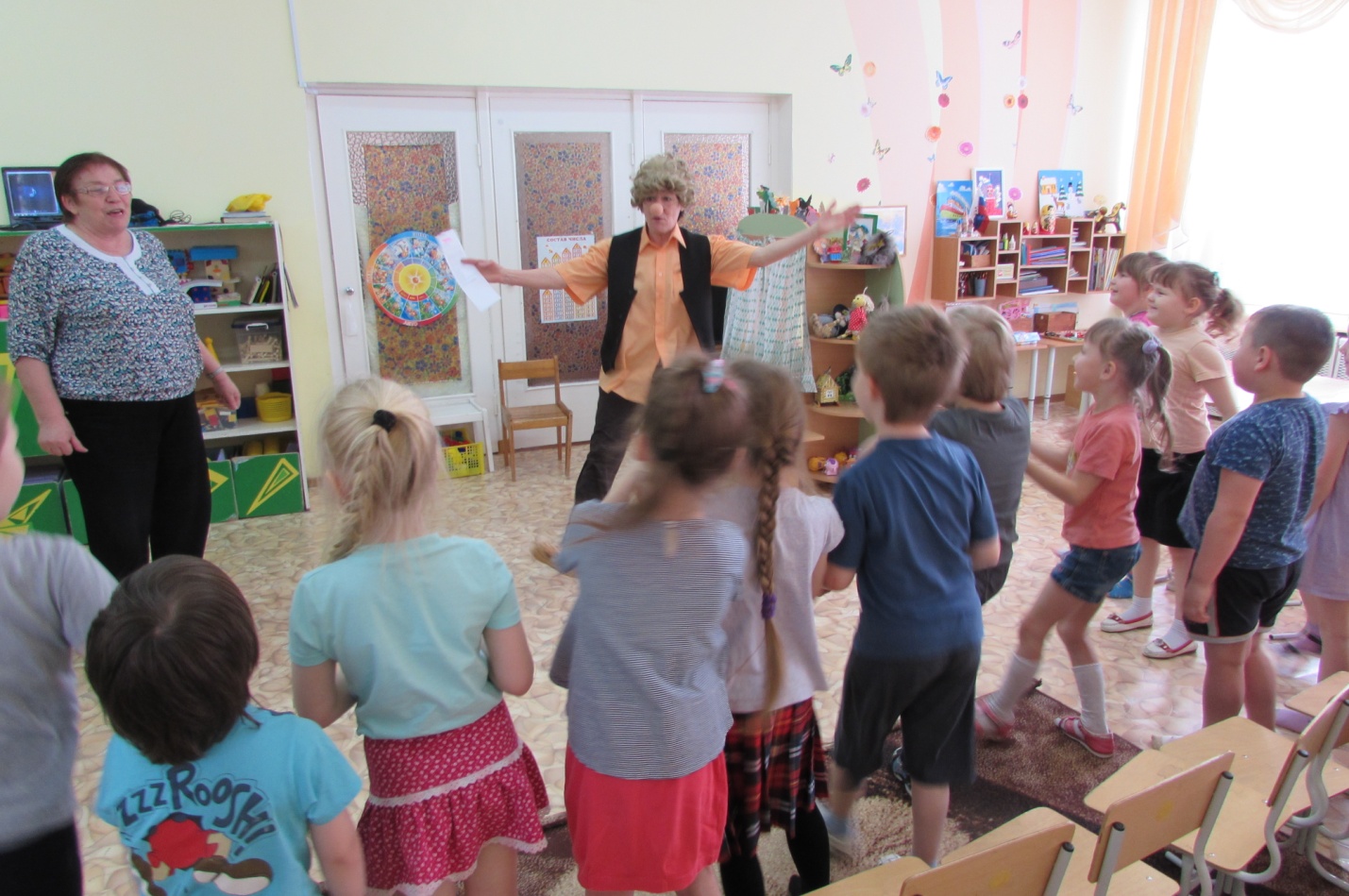 Сочиняем Сказку про            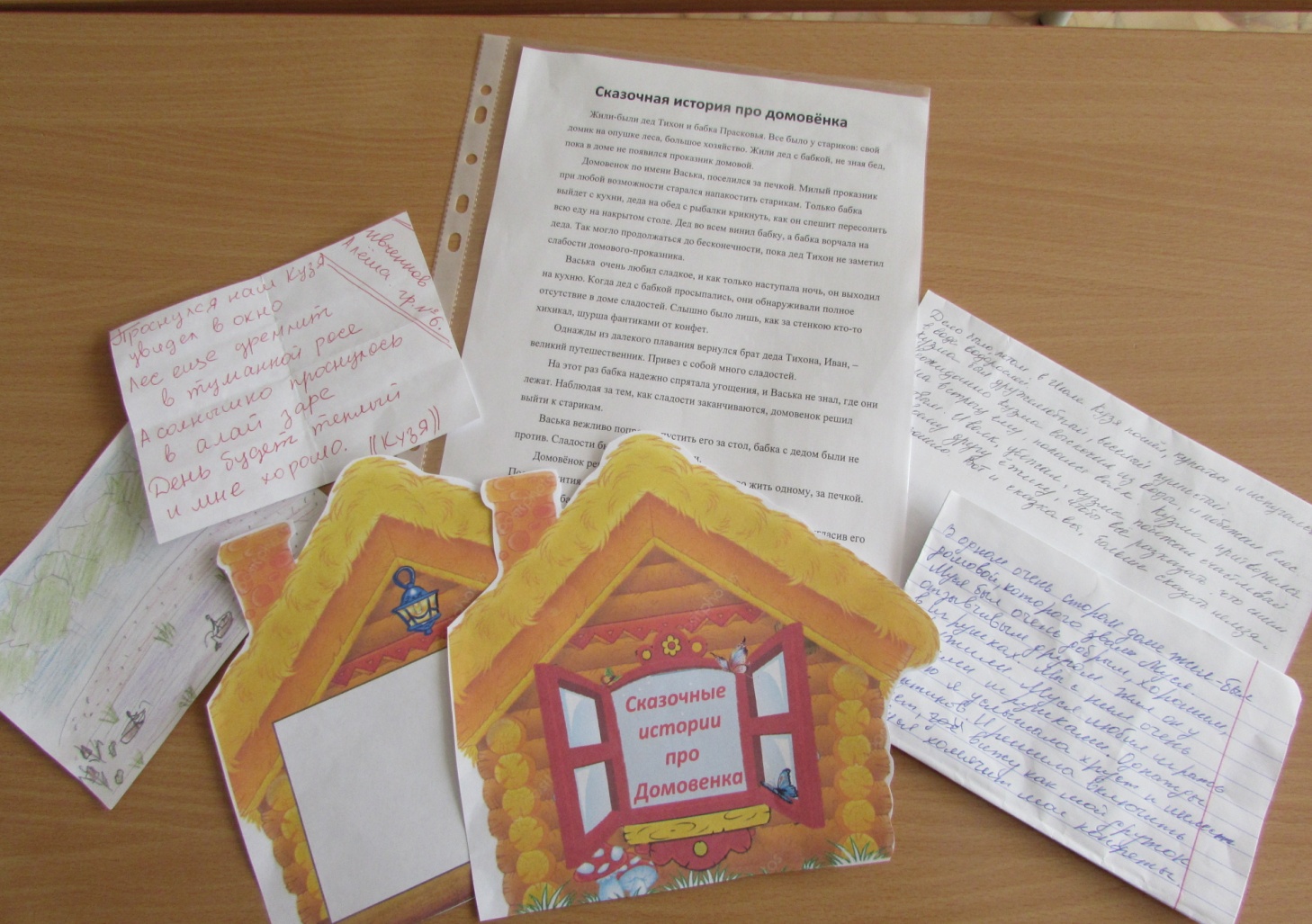           домовенка 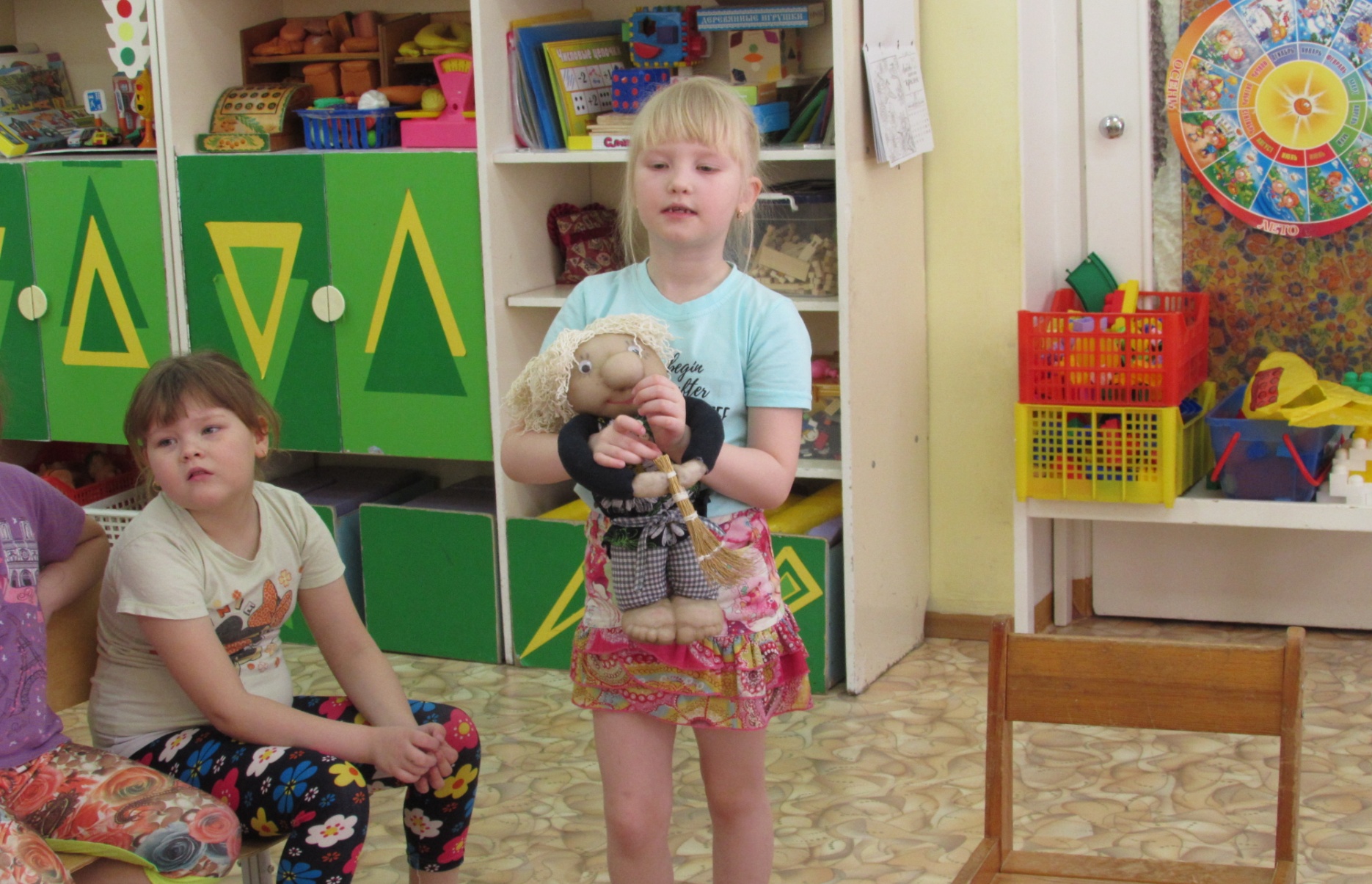 Пазлы Домовята 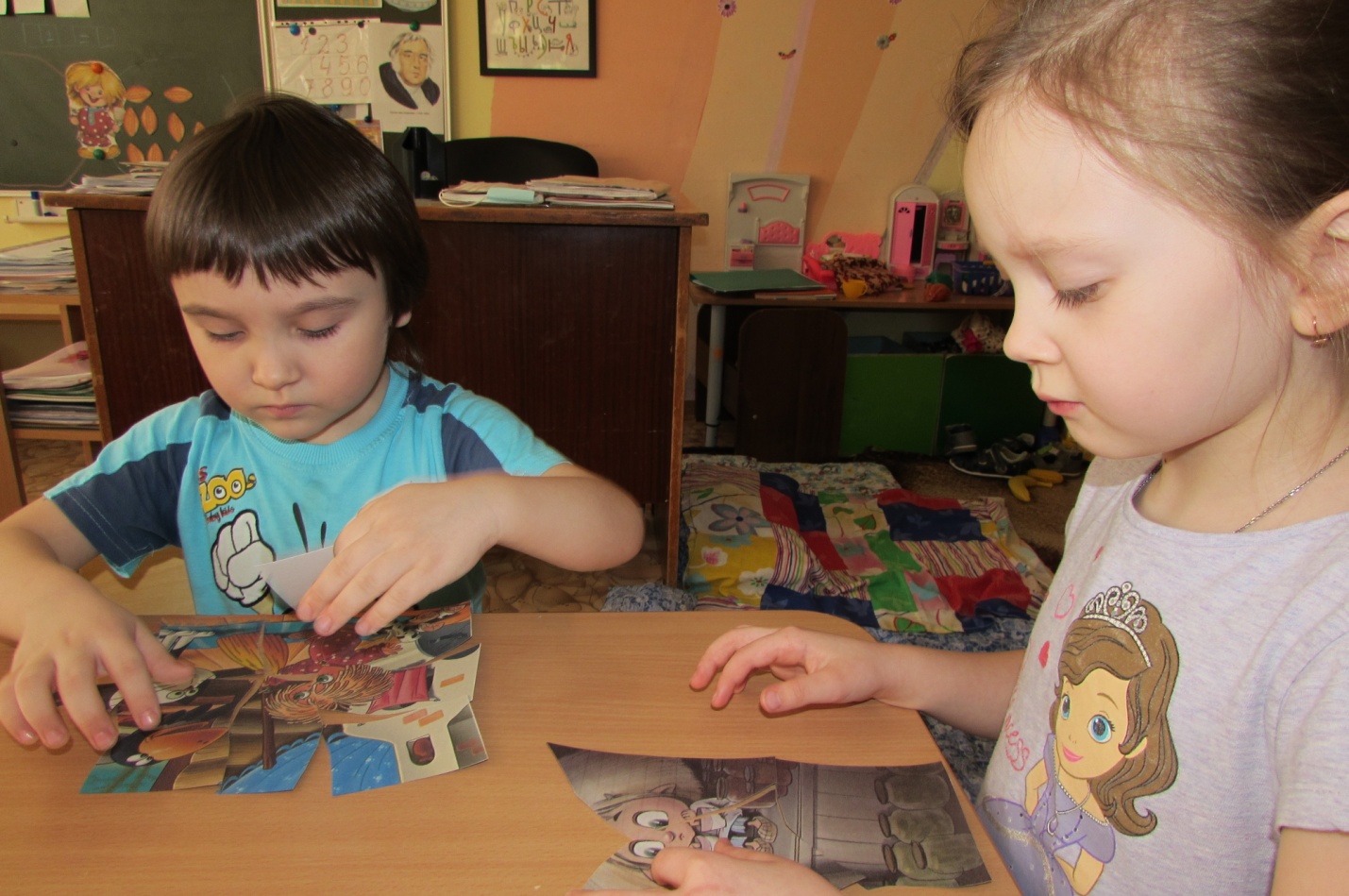 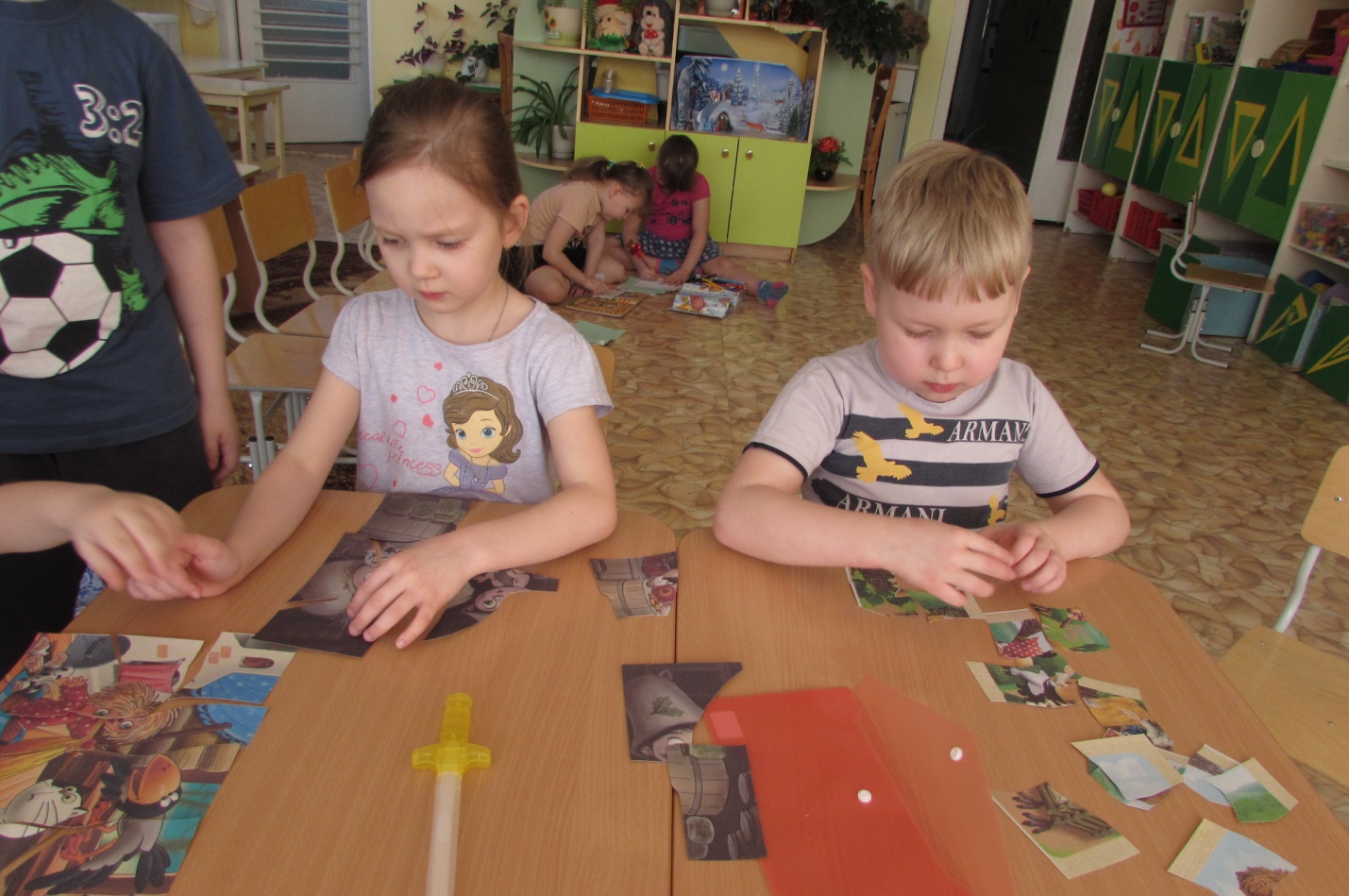 Помоги Кузе разложить  пирожки ( Состав числа)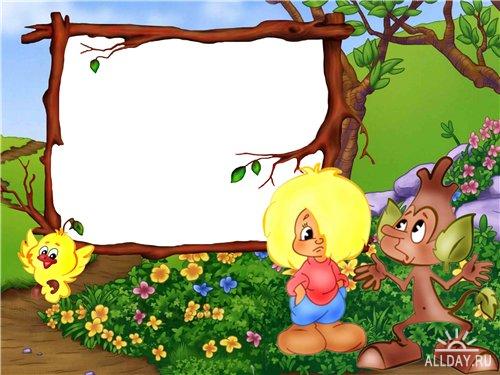 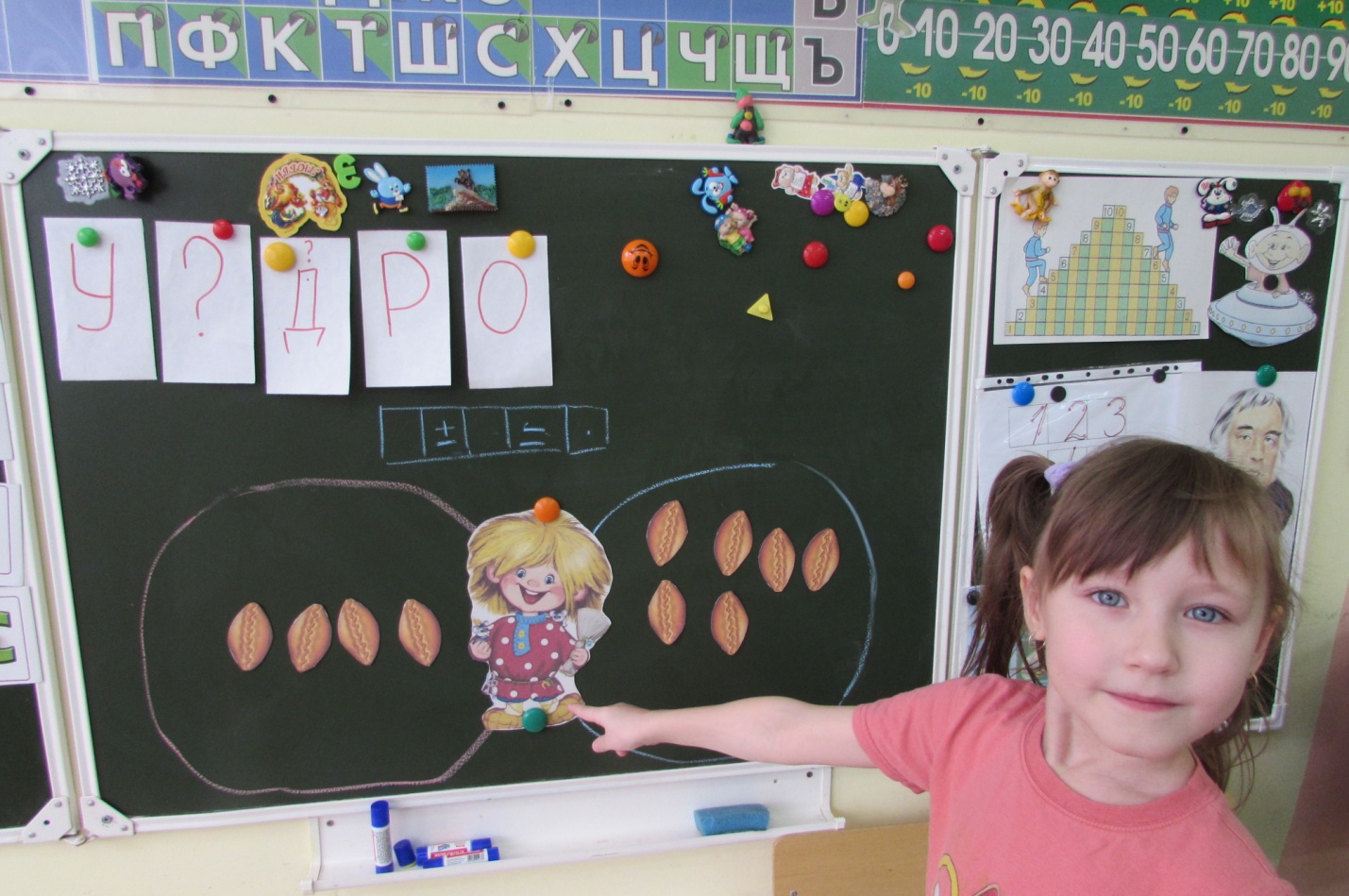 